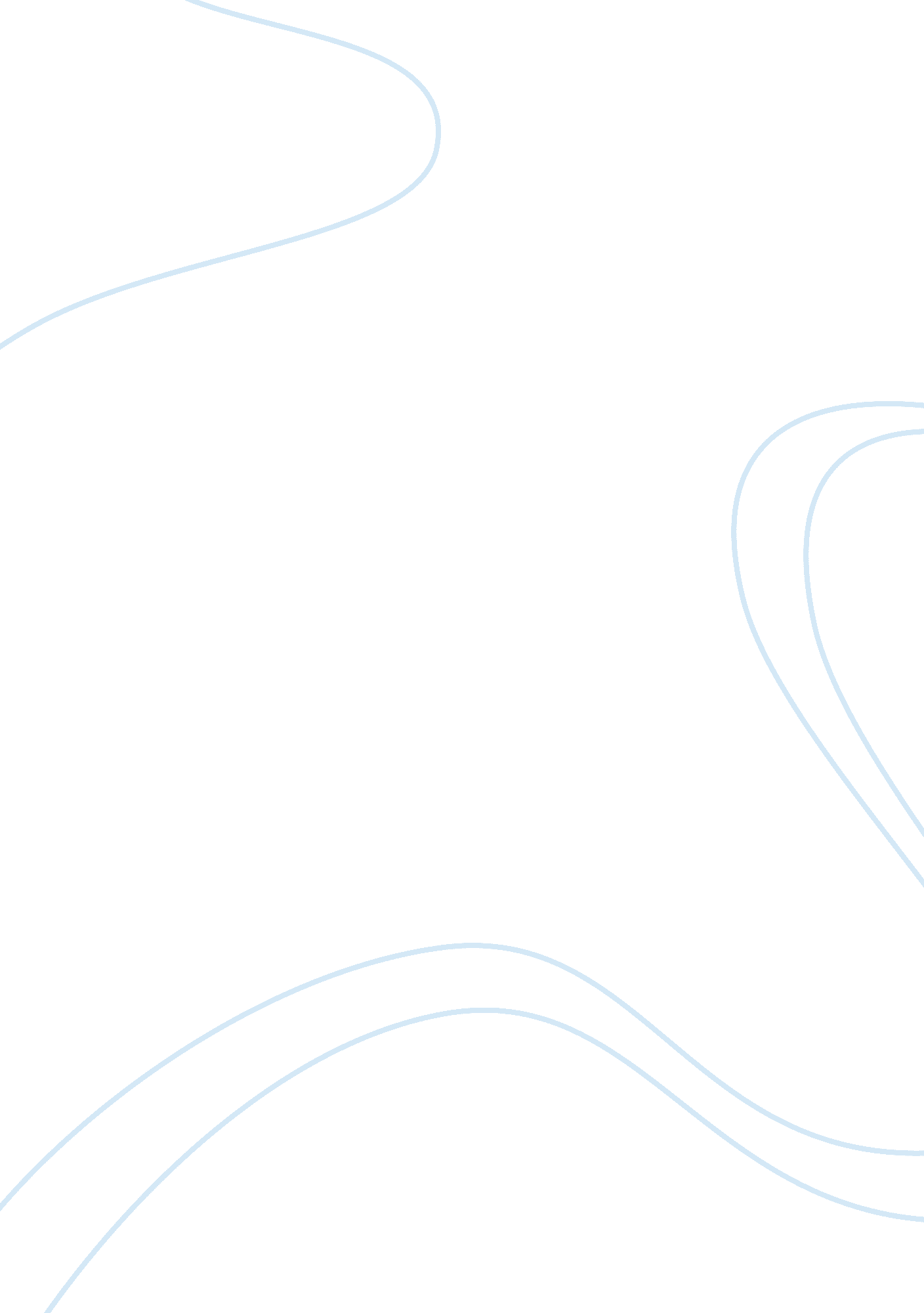 Political leadership: a mirror of societys desire for powerPolitics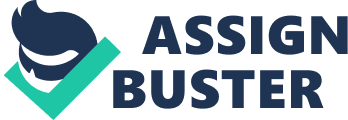 Political Leadership: A Mirror of Society’s Desire for Power This paper revolves around the concept of power in relation to political leadership in the society. As such, the paper will trace how the desire for power relates to and structures the image and culture of political leadership in the society. A political setup defines an organization, which competes within the society for limited resources and time. Individuals with varied interests and needs derive a desire for power as they seek to gain capacity to satisfy their endeavors. Political leadership is a representation of the society’s desire for power. This paper depicts three visual representations of political leaders to manifest the desire for power in the society. Political power resides with political leaders and defines a legitimate authority held by such people within the society which allows them to administer and make relevant decision that relate to public resources and the implementation of public policies. Ideally, political leaders have the capacity to influence societal behavior and as such, everybody seeks to have political power in the society. Most assuredly, individuals in the society work behind others’ backs and negotiate with competing interests to gain political power to enable them achieve their objectives. Therefore, the political leadership depicts the need for power to attain society’s targets and presents politics as a basis for decision making in the society. Ideally, the society is consistently seeking to outdo each other and hence the growing struggle for dominance in the competitive society. Political leaders would do anything to gain power and subject to the influence they hold, everybody in the society desires that power. The struggle for such power may relate to access to security, resources, freedom, independence, and influence on others. Nevertheless, different political leaders have used political power in distinct ways, which are sometimes heinous to the society. Indeed, some political leadership is democratic while others are dictatorial. In fact, the political leadership in America varies with that in some African and Asian countries. We can ascertain this through the analysis of the visual representations of political leadership in America, Libya, and Pakistan. However, it is worth noting that the society’s obsession for power dissociates human beings. Indeed, while the human mind seeks satisfaction and justice, the human body is seeking power in all means. As such, the search for political power in the competitive society will derive different dynamics of power. The search for political power has always been challenging but necessary. The political leadership in the United States of America seeks political power with an aim of guarding the rights of the American society and ensuring respect for humanity across the world. Indeed, in the photo we can see the American flag, which symbolizes unity and political power. We can also see political leaders encompassed together with the U. S national flag, which depicts their desire to acquire political power. More so, we can see different phases of Americans struggling for power just as their leaders strive for political power. However, we can ascertain the political leadership commitment and achievement in keeping their promise. Ideally, this is an act of democracy as depicted among Americans and in the American political leadership. The title of the photo reflects the democratic nature of the American leadership. Americans elect their political leaders through a democratic process that is free and fair using huge resources and time. The U. S uses its political power in playing significant roles in enhancing democracy in U. S and across the world. Actually, it is the most democratic nation in the world. The Obama administration has consequently set the bar for democracy in America, Africa, and in Europe. It seeks to establish stable governments and its citizens abhor democratic principles. Indeed, fights for peace, humanity, security, and democracy in other nations. Notably, the planting of the American flag in a foreign nation for purposes of ensuring respect for humanity is also a reflection of democracy as stated in the photo. Indeed, this manifests the democratic nature of American political power. Consequently, Americans seeks to have this power in the realms of democracy where they can satisfy their humane needs and equally have the capacity to ensure the respect for the human rights of all. This depicts the society’s interpretation of power and the American’s desire for power. The Americans have a desire for power that will guarantee peace, economic growth, security, and increased opportunities for all. As such, Americans drive the political opinion in the world. On the other hand, political power may result to adverse effects and the society would hence seek to achieve such power for purposes of survival and securing their lives. Political leaders especially in Africa seek and cling in power for longer periods for adverse reasons. Indeed, most African leaders are dictators who use all means to stay in power. Such leaders like Robert Mugabe and Muhammad Gadhafi depict leadership devoid of democracy, respect for human rights, equality, and fairness. Indeed, it took a revolution to remove Gadhafi from power and Mugabe has been in power for more than 30 years. The photo above manifests how the political leadership in Libya disregards democracy. In fact, the photo shows how other forces are trying to force democracy in Libya. However, Libyans also have an urgent desire for power as seen through the revolution that ousted Muhammad Gadhafi. In fact, the picture depicts the uprooting of Gadhafi’s head, which is a show of the Libyans’ desire for power to govern them in an independent, democratic, and humane manner. Notably, the picture entails an ironic statement depicting Gadhafi’s disregard for any efforts to deny him political power and guarantee democratic power in Libya. Muhammad Gadhafi was in power undemocratically and would control all the rich resources in Libya and hence the revolution, which sought to give the Libyans, power to change the status quo. As such, the adverse effects that may emanate from political leadership propels the society to desire and fight for power to satisfy their needs. Political powers seek to acquire more territories, secure their borders, and fight for their sovereignty through war. Indeed, there have been a long-lasting conflict and war between Pakistan and Israel with regard to the Pakistan-Israel border. The political leaders in the two countries have been seeking for political power to secure their borders and establish sovereignty in the case of Pakistan. This struggle for political power and independence reflects the Pakistanis desire for power as they directly participate in terror attacks and wars to fight for their nation. The picture above depicts how Pakistan uses terrorists in their struggle for power. However, Pakistan has been negating this fact thus jeopardizing any efforts to find peace. Indeed, the picture reflects how the leadership in Pakistan secretly uses and hides terrorists. Notably, the photo shows the unsuccessful efforts to negotiate for peace. Ideally, the political leadership is not democratic and political parties and individual Pakistanis desire political power for purposes of surviving in this society. It is also worth noting that the political leaders and elite control most resources in Pakistan and hence there have been political struggles in the country as people desire for power to control or access such resources. Pakistan faces domestic political instability where political parties and individuals conflict on their pursuit for power. As such, Pakistanis are fighting for reforms that will guarantee security, stable political order, and equitable distribution of resources. In conclusion, I find that political leadership defines the desire for power in the modern society. The photos in this paper show how political leaders influence the society’s desire for power. It is quite clear that the desire for power makes political leaders to deviate from the social norms. Indeed, the political leaders portray them as role models of the society, and help us to understand political power. The search for political power leads to social conflicts although there are nations like U. S. A, which abhor democratic leadership that derives democratic citizens. Ideally, everybody is seeking for power to satisfy his or her needs and survive in the modern competitive societies. To ensure a humane and democratic search for power, individuals and political leaders should adopt moral and ethical standards of doing things. With this, the desire for power will have positive effects of the society and will promote democracy. 